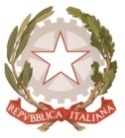 MINISTERO  DELL’ ISTRUZIONE, DELL’UNIVERSITA’, DELLA RICERCAUFFICIO SCOLASTICO REGIONALE PER IL LAZIOLICEO SCIENTIFICO STATALE“TALETE”Roma, 16.10.19Ai docentiAgli alunniai GenitoriAlla DSGA Sig.ra P. LeoniAl personale ATASito webCIRCOLARE n.73 Oggetto:  Seminario  “ La Terra  vista da un professionista: a scuola con il geologo “In data 8 novembre 2019  dalle ore 12:20 alle ore 14:15  le classi  5 A , 5 C , 5 E , 5 G , 5 H  parteciperanno  in aula Gizzio al seminario :                           “ La Terra  vista da un professionista: a scuola con il geologo “  L’evento,  finalizzato alla diffusione della cultura geologica, dei georischi e della protezione civile , è organizzato in occasione della “ Settimana Nazionale della Protezione Civile “  con il patrocinio del Ministero dell’Ambiente e della tutela del Territorio e del Mare, la collaborazione  dell’ Ordine dei Geologi del Lazio e del Dipartimento di Protezione Civile .   Il referente                                                                                                  Prof.ssa Lucia Curtilli                                                                   Il Dirigente scolastico                                                                                                       Prof.  Alberto Cataneo		                                                                          (Firma autografa sostituita a mezzo  stampa                                                                                                                            ai sensi dell’art. 3 comma 2 del d.lgs. n.39/1993)